List of Documents 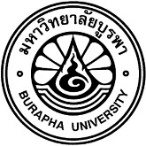 Supplement for Completion of the Graduate Study, Burapha University (For student #ID 61 OnwardsStudent’s name ............................................................#ID.............................................. Faculty.......................................................Program/major.........................................................................e-mail............................................................... Mobile phone:......................................................                                                                                                  ตรวจสอบเอกสาร  ..............................................  (เจ้าหน้าที่บัณฑิตวิทยาลัย)   วันที่........................................EvidenceEvidenceMaster’s degreeMaster’s degreeMaster’s degreeDoctoral degreeDoctoral degreeEvidenceEvidencePlan A 1 Plan A 2Plan BType 1Type 21The completed revised version of thesis, IS, or dissertation, after receiving the oral examination, passed the criteria (S), printed from the i-Thesis system. Already signed by the exam. and advisory committee, as well as the Dean. (1 copy) Thesis Thesis IS Dissertation Dissertation1The completed revised version of thesis, IS, or dissertation, after receiving the oral examination, passed the criteria (S), printed from the i-Thesis system. Already signed by the exam. and advisory committee, as well as the Dean. (1 copy)Hard cover in Red  printing with golden color Hard cover in Red  printing with golden color Hard cover in dark blue  printing with golden colorHard cover in Black  printing with golden color Hard cover in Black  printing with golden color 2A copy of abstract (The same as in completed version) plus filled a form of Confirmation of absence of the study’s title and abstract in Thai 31) A copy of the research article that is part of the study, or2) A copy of the published research article with a letter of acceptance for publication (original version), or 3) A copy of the complete research article published in Proceedings 1 TCI …. or 2 TCI ….at least 1 article 1 TCI ….  or 2 TCI …. or 3at least 1 articleN/A 1 or 2at least 2 articles 1 or 2at least 1 article4Copy of the announcement of the results of the Comprehensive Examination pass (CE: Master's degree Plan B), or pass the Qualification Examination (QE: Doctorate)N/AN/A5English Proficiency Assessment ReportN/AN/A6Report form for examination of academic plagiarism according to the form specified by the Graduate School (GRD 008 [Eng])7Copy of academic results throughout the course printed from the university registration system8Research funding support received - Source / Fiscal year (specify……….) --  if any…………………………………………………………………………………………………………9A copy of receipt and a request form for graduation (RE 15) with endorsement of the major advisor, plus 2 photos wearing graduation gown (size 2 inches) 10Others (if any) / Documents for submission completed …..D – T - IS